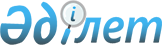 Қазығұрт аудандық мәслихатының 2016 жылғы 22 желтоқсандағы № 12/61-VІ "2017-2019 жылдарға арналған аудандық бюджет туралы" шешіміне өзгерістер мен толықтырулар енгізу туралы
					
			Мерзімі біткен
			
			
		
					Оңтүстiк Қазақстан облысы Қазығұрт аудандық мәслихатының 2017 жылғы 27 қазандағы № 20/120-VI шешiмi. Оңтүстiк Қазақстан облысының Әдiлет департаментiнде 2017 жылғы 31 қазанда № 4247 болып тiркелдi. 2018 жылдың 1 қаңтарына дейін қолданыста болды
      Қазақстан Республикасының 2008 жылғы 4 желтоқсандағы Бюджет кодексінің 106-бабының 4-тармағына және 109-бабының 1-тармағына, "Қазақстан Республикасындағы жергілікті мемлекеттік басқару және өзін-өзі басқару туралы" Қазақстан Республикасының 2001 жылғы 23 қаңтардағы Заңының 6-бабының 1-тармағының 1) тармақшасына сәйкес, Қазығұрт аудандық мәслихаты ШЕШІМ ҚАБЫЛДАДЫ:
      1. Қазығұрт аудандық мәслихаттың 2016 жылғы 22 желтоқсандағы № 12/61-VI "2017-2019 жылдарға арналған аудандық бюджет туралы" (Нормативтік құқықтық актілерді мемлекеттік тіркеу тізілімінде № 3950 тіркелген, 2017 жылы 13 қаңтардағы "Қазығұрт тынысы" газетінде және 2017 жылғы 16 қаңтарда Қазақстан Республикасының нормативтік құқықтық актілерінің эталондық бақылау банкінде электрондық түрде жарияланған) шешіміне мынадай өзгерістер мен толықтырулар енгізілсін:
      1-тармақ жаңа редакцияда жазылсын:
      "1. Қазығұрт ауданының 2017-2019 жылдарға арналған аудандық бюджеті 1 қосымшаға сәйкес, оның ішінде 2017 жылға мынадай көлемде бекітілсін:
      1) кiрiстер – 18 922 510 мың теңге, оның iшiнде:
      салықтық түсiмдер – 1 429 797 мың теңге;
      салықтық емес түсiмдер – 27 550 мың теңге;
      негізгі капиталды сатудан түсетін түсімдер – 36 054 мың теңге;
      трансферттер түсiмi – 17 429 109 мың теңге;
      2) шығындар – 19 010 439 мың теңге;
      3) таза бюджеттік кредиттеу – 134 248 мың теңге, оның ішінде:
      бюджеттік кредиттер – 153 157 мың теңге;
      бюджеттік кредиттерді өтеу – 18 909 мың теңге;
      4) қаржы активтерімен операциялар бойынша сальдо – 7 440 мың теңге, оның ішінде:
      қаржы активтерін сатып алу – 7 440 мың теңге; 
      мемлекеттің қаржы активтерін сатудан түсетін түсімдер - 0;
      5) бюджет тапшылығы (профициті) – -229 617 мың теңге;
      6) бюджет тапшылығын қаржыландыру (профицитін пайдалану) – 229 617 мың теңге, оның ішінде: 
      қарыздар түсімі – 153 157 мың теңге;
      қарыздарды өтеу – 19 158 мың теңге;
      бюджет қаражатының пайдаланылатын қалдықтары – 95 618 мың теңге.".
      Аталған шешімнің 1, 2 ,4, 5 және 7 қосымшалары осы шешімнің 1, 2, 3, 4 және 5 қосымшаларына сәйкес жаңа редакцияда жазылсын.
      2. Осы шешім 2017 жылдың 1 қаңтарынан бастап қолданысқа енгізілсін. 2017 жылға арналған аудандық бюджет 2018 жылға арналған аудандық бюджет 2017-2019 жылдарға арналған инвестициялық жобалар (бағдарламалар) тізбесі  2017 жылға жергілікті өзін-өзі басқару функцияларын іске асыру үшін жергілікті өзін-өзі басқару органдарына берілетін ағымдағы нысаналы трансферттердің бөлінуі 
					© 2012. Қазақстан Республикасы Әділет министрлігінің «Қазақстан Республикасының Заңнама және құқықтық ақпарат институты» ШЖҚ РМК
				
      Аудандық мәслихат

      сессиясының төрағасы

С.Тургараев 

      Аудандық мәслихат

      хатшысы

У.Копеев
Қазығұрт аудандық мәслихатының
2017 жылғы 27 қазандағы
№ 20/120-VІ шешіміне 1-қосымшаҚазығұрт аудандық мәслихатының
2016 жылғы 22 желтоқсандағы
№ 12/61-VІ шешіміне 1-қосымша
Санаты
Санаты
Санаты
Санаты
Сомасы мың теңге
Сыныбы Атауы
Сыныбы Атауы
Сыныбы Атауы
Сомасы мың теңге
Ішкі сыныбы
Ішкі сыныбы
Сомасы мың теңге
1. Кірістер
18 922 510
1
Салықтық түсімдер
1 429 797
01
Табыс салығы
387 271
2
Жеке табыс салығы
387 271
03
Әлеуметтiк салық
299 366
1
Әлеуметтік салық
299 366
04
Меншiкке салынатын салықтар
708 863
1
Мүлiкке салынатын салықтар
588 500
3
Жер салығы
3 636
4
Көлiк құралдарына салынатын салық
114 049
5
Бірыңғай жер салығы
2 678
05
Тауарларға, жұмыстарға және қызметтерге салынатын ішкі салықтар
24 582
2
Акциздер
5 876
3
Табиғи және басқа да ресурстарды пайдаланғаны үшiн түсетiн түсiмдер
3 756
4
Кәсiпкерлiк және кәсiби қызметтi жүргiзгенi үшiн алынатын алымдар
14 778
5
Ойын бизнесіне салық
172
08
Заңдық мәнді іс-әрекеттерді жасағаны және (немесе) оған уәкілеттігі бар мемлекеттік органдар немесе лауазымды адамдар құжаттар бергені үшін алынатын міндетті төлемдер
9 715
1
Мемлекеттік баж
9 715
2
Салықтық емес түсiмдер
27 550
01
Мемлекеттік меншіктен түсетін кірістер
2 897
1
Мемлекеттік кәсіпорындардың таза кірісі бөлігінің түсімдері
226
3
Мемлекет меншігіндегі акциялардың мемлекеттік пакеттеріне дивидендтер
330
5
Мемлекет меншігіндегі мүлікті жалға беруден түсетін кірістер
2 325
7
Мемлекеттік бюджеттен берілген кредиттер бойынша сыйақылар
13
9
Мемлекет меншігінен түсетін басқа да кірістер
3
04
Мемлекеттік бюджеттен қаржыландырылатын, сондай-ақ Қазақстан Республикасы Ұлттық Банкінің бюджетінен (шығыстар сметасынан) ұсталатын және қаржыландырылатын мемлекеттік мекемелер салатын айыппұлдар, өсімпұлдар, санкциялар, өндіріп алулар
503
1
Мемлекеттік бюджеттен қаржыландырылатын, сондай-ақ Қазақстан Республикасы Ұлттық Банкінің бюджетінен (шығыстар сметасынан) ұсталатын және қаржыландырылатын мемлекеттік мекемелер салатын айыппұлдар, өсімпұлдар, санкциялар, өндіріп алулар
503
06
Басқа да салықтық емес түсiмдер
24 150
1
Басқа да салықтық емес түсiмдер
24 150
3
Негізгі капиталды сатудан түсетін түсімдер
36 054
03
Жердi және материалдық емес активтердi сату
36 054
1
Жерді сату
36 054
4
Трансферттер түсімі
17 429 109
02
Мемлекеттiк басқарудың жоғары тұрған органдарынан түсетiн трансферттер
17 429 109
2
Облыстық бюджеттен түсетiн трансферттер
17 429 109
Функционалдық топ
Функционалдық топ
Функционалдық топ
Функционалдық топ
Функционалдық топ
Сомасы мың теңге
Кіші функция
Кіші функция
Кіші функция
Кіші функция
Сомасы мың теңге
Бюджеттік бағдарламалардың әкімшісі
Бюджеттік бағдарламалардың әкімшісі
Бюджеттік бағдарламалардың әкімшісі
Сомасы мың теңге
Бағдарлама
Бағдарлама
Сомасы мың теңге
2. Шығындар
19 010 439
01
Жалпы сипаттағы мемлекеттiк қызметтер
553 088
01
Мемлекеттiк басқарудың жалпы функцияларын орындайтын өкiлдi, атқарушы және басқа органдар
443 234
112
Аудан (облыстық маңызы бар қала) мәслихатының аппараты
20 784
001
Аудан (облыстық маңызы бар қала) мәслихатының қызметін қамтамасыз ету жөніндегі қызметтер
20 584
003
Мемлекеттік органның күрделі шығыстары
200
122
Аудан (облыстық маңызы бар қала) әкімінің аппараты
126 482
001
Аудан (облыстық маңызы бар қала) әкімінің қызметін қамтамасыз ету жөніндегі қызметтер
101 421
003
Мемлекеттік органның күрделі шығыстары
25 061
123
Қаладағы аудан, аудандық маңызы бар қала, кент, ауыл, ауылдық округ әкімінің аппараты
295 968
001
Қаладағы аудан, аудандық маңызы бар қала, кент, ауыл, ауылдық округ әкімінің қызметін қамтамасыз ету жөніндегі қызметтер
286 812
022
Мемлекеттік органның күрделі шығыстары
9 156
02
Қаржылық қызмет
405
459
Ауданның (облыстық маңызы бар қаланың) экономика және қаржы бөлімі
405
010
Жекешелендіру, коммуналдық меншікті басқару, жекешелендіруден кейінгі қызмет және осыған байланысты дауларды реттеу
405
05
Жоспарлау және статистикалық қызмет
2 000
459
Ауданның (облыстық маңызы бар қаланың) экономика және қаржы бөлімі
2 000
061
Бюджеттік инвестициялар және мемлекеттік-жекешелік әріптестік, оның ішінде концессия мәселелері жөніндегі құжаттаманы сараптау және бағалау
2 000
09
Жалпы сипаттағы өзге де мемлекеттiк қызметтер
107 449
458
Ауданның (облыстық маңызы бар қаланың) тұрғын үй-коммуналдық шаруашылығы, жолаушылар көлігі және автомобиль жолдары бөлімі
63 320
001
Жергілікті деңгейде тұрғын үй-коммуналдық шаруашылығы, жолаушылар көлігі және автомобиль жолдары саласындағы мемлекеттік саясатты іске асыру жөніндегі қызметтер
49 085
013
Мемлекеттік органның күрделі шығыстары
2 985
108
Бюджеттік инвестициялық жобалардың техникалық-экономикалық негіздемелерін және мемлекеттік-жекешелік әріптестік жобалардың, оның ішінде концессиялық жобалардың конкурстық құжаттамаларын әзірлеу немесе түзету, сондай-ақ қажетті сараптамаларын жүргізу, мемлекеттік-жекешелік әріптестік жобаларды, оның ішінде концессиялық жобаларды консультациялық сүйемелдеу
11 250
459
Ауданның (облыстық маңызы бар қаланың) экономика және қаржы бөлімі
44 129
001
Ауданның (облыстық маңызы бар қаланың) экономикалық саясаттың қалыптастыру мен дамыту, мемлекеттік жоспарлау, бюджеттік атқару және коммуналдық меншігін басқару саласындағы мемлекеттік саясатты іске асыру жөніндегі қызметтер
39 836
015
Мемлекеттік органның күрделі шығыстары 
4 293
02
Қорғаныс
21 179
01
Әскери мұқтаждар
16 476
122
Аудан (облыстық маңызы бар қала) әкімінің аппараты
16 476
005
Жалпыға бірдей әскери міндетті атқару шеңберіндегі іс-шаралар
16 476
02
Төтенше жағдайлар жөнiндегi жұмыстарды ұйымдастыру
4 703
122
Аудан (облыстық маңызы бар қала) әкімінің аппараты
4 703
006
Аудан (облыстық маңызы бар қала) ауқымындағы төтенше жағдайлардың алдын алу және оларды жою
1 804
007
Аудандық (қалалық) ауқымдағы дала өрттерінің, сондай-ақ мемлекеттік өртке қарсы қызмет органдары құрылмаған елдi мекендерде өрттердің алдын алу және оларды сөндіру жөніндегі іс-шаралар
2 899
03
Қоғамдық тәртіп, қауіпсіздік, құқықтық, сот, қылмыстық-атқару қызметі
3 212
09
Қоғамдық тәртіп және қауіпсіздік саласындағы өзге де қызметтер
3 212
458
Ауданның (облыстық маңызы бар қаланың) тұрғын үй-коммуналдық шаруашылығы, жолаушылар көлігі және автомобиль жолдары бөлімі
3 212
021
Елдi мекендерде жол қозғалысы қауiпсiздiгін қамтамасыз ету
3 212
04
Бiлiм беру
11 513 702
01
Мектепке дейiнгi тәрбие және оқыту
1 549 064
123
Қаладағы аудан, аудандық маңызы бар қала, кент, ауыл, ауылдық округ әкімінің аппараты
1 385 586
041
Мектепке дейінгі білім беру ұйымдарында мемлекеттік білім беру тапсырысын іске асыруға
1 385 586
464
464
Ауданның (облыстық маңызы бар қаланың) білім бөлімі
156 446
040
Мектепке дейінгі білім беру ұйымдарында мемлекеттік білім беру тапсырысын іске асыруға
156 446
472
Ауданның (облыстық маңызы бар қаланың) құрылыс, сәулет және қала құрылысы бөлімі
7 032
037
Мектепке дейiнгi тәрбие және оқыту объектілерін салу және реконструкциялау
7 032
02
Бастауыш, негізгі орта және жалпы орта білім беру
9 112 251
464
Ауданның (облыстық маңызы бар қаланың) білім бөлімі
7 163 596
003
Жалпы білім беру
7 122 397
006
Балаларға қосымша білім беру
41 199
472
Ауданның (облыстық маңызы бар қаланың) құрылыс, сәулет және қала құрылысы бөлімі
1 948 655
022
Бастауыш, негізгі орта және жалпы орта білім беру объектілерін салу және реконструкциялау
1 948 655
09
Бiлiм беру саласындағы өзге де қызметтер
852 387
464
Ауданның (облыстық маңызы бар қаланың) білім бөлімі
852 387
001
Жергілікті деңгейде білім беру саласындағы мемлекеттік саясатты іске асыру жөніндегі қызметтер
16 478
005
Ауданның (облыстық маңызы бар қаланың) мемлекеттік білім беру мекемелер үшін оқулықтар мен оқу-әдiстемелiк кешендерді сатып алу және жеткізу
240 802
007
Аудандық (қалалалық) ауқымдағы мектеп олимпиадаларын және мектептен тыс іс-шараларды өткiзу
1 000
015
Жетім баланы (жетім балаларды) және ата-аналарының қамқорынсыз қалған баланы (балаларды) күтіп-ұстауға асыраушыларына ай сайынғы ақшалай қаражат төлемдері
35 493
022
Жетім баланы (жетім балаларды) және ата-аналарының қамқорынсыз қалған баланы (балаларды) асырап алғаны үшін Қазақстан азаматтарына біржолғы ақша қаражатын төлеуге арналған төлемдер
340
067
Ведомстволық бағыныстағы мемлекеттік мекемелерінің және ұйымдарының күрделі шығыстары
558 274
06
Әлеуметтiк көмек және әлеуметтiк қамсыздандыру
1 235 874
01
Әлеуметтiк қамсыздандыру
721 018
451
Ауданның (облыстық маңызы бар қаланың) жұмыспен қамту және әлеуметтік бағдарламалар бөлімі
693 458
005
Мемлекеттік атаулы әлеуметтік көмек
190
016
18 жасқа дейінгі балаларға мемлекеттік жәрдемақылар
269 887
025
Өрлеу жобасы бойынша келісілген қаржылай көмекті енгізу
423 381
464
Ауданның (облыстық маңызы бар қаланың) білім бөлімі
27 560
030
Патронат тәрбиешілерге берілген баланы (балаларды) асырап бағу
27 560
02
Әлеуметтiк көмек
456 355
451
Ауданның (облыстық маңызы бар қаланың) жұмыспен қамту және әлеуметтік бағдарламалар бөлімі
456 355
002
Жұмыспен қамту бағдарламасы
210 319
006
Тұрғын үйге көмек көрсету
18 260
007
Жергілікті өкілетті органдардың шешімі бойынша мұқтаж азаматтардың жекелеген топтарына әлеуметтік көмек
48 943
010
Үйден тәрбиеленіп оқытылатын мүгедек балаларды материалдық қамтамасыз ету
2 046
014
Мұқтаж азаматтарға үйде әлеуметтiк көмек көрсету
43 550
017
Мүгедектерді оңалту жеке бағдарламасына сәйкес, мұқтаж мүгедектерді міндетті гигиеналық құралдармен және ымдау тілі мамандарының қызмет көрсетуін, жеке көмекшілермен қамтамасыз ету
96 737
023
Жұмыспен қамту орталықтарының қызметін қамтамасыз ету
36 500
09
Әлеуметтiк көмек және әлеуметтiк қамтамасыз ету салаларындағы өзге де қызметтер
58 501
451
Ауданның (облыстық маңызы бар қаланың) жұмыспен қамту және әлеуметтік бағдарламалар бөлімі
54 760
001
Жергілікті деңгейде халық үшін әлеуметтік бағдарламаларды жұмыспен қамтуды қамтамасыз етуді іске асыру саласындағы мемлекеттік саясатты іске асыру жөніндегі қызметтер
39 908
011
Жәрдемақыларды және басқа да әлеуметтік төлемдерді есептеу, төлеу мен жеткізу бойынша қызметтерге ақы төлеу
4 300
021
Мемлекеттік органның күрделі шығыстары
8 200
050
Қазақстан Республикасында мүгедектердің құқықтарын қамтамасыз ету және өмір сүру сапасын жақсарту жөніндегі 2012 - 2018 жылдарға арналған іс-шаралар жоспарын іске асыру
2 352
458
Ауданның (облыстық маңызы бар қаланың) тұрғын үй-коммуналдық шаруашылығы, жолаушылар көлігі және автомобиль жолдары бөлімі
3 741
050
Қазақстан Республикасында мүгедектердің құқықтарын қамтамасыз ету және өмір сүру сапасын жақсарту жөніндегі 2012 - 2018 жылдарға арналған іс-шаралар жоспарын іске асыру
3 741
07
Тұрғын үй-коммуналдық шаруашылық
996 013
01
Тұрғын үй шаруашылығы
677 127
458
Ауданның (облыстық маңызы бар қаланың) тұрғын үй-коммуналдық шаруашылығы, жолаушылар көлігі және автомобиль жолдары бөлімі
18 655
005
Авариялық және ескі тұрғын үйлерді бұзу
18 655
472
Ауданның (облыстық маңызы бар қаланың) құрылыс, сәулет және қала құрылысы бөлімі
658 472
003
Мемлекеттік коммуналдық тұрғын үй қорының тұрғын үйін жобалау, салу және (немесе) сатып алу
179 080
004
Инженерлік коммуникациялық инфрақұрылымды жобалау, дамыту, жайластыру және (немесе) сатып алу
472 392
098
Коммуналдық тұрғын үй қорының тұрғын үйлерін сатып алу
7 000
02
Коммуналдық шаруашылық
179 376
458
Ауданның (облыстық маңызы бар қаланың) тұрғын үй-коммуналдық шаруашылығы, жолаушылар көлігі және автомобиль жолдары бөлімі
179 376
012
Сумен жабдықтау және су бұру жүйесінің жұмыс істеуі
83 811
058
Елді мекендердегі сумен жабдықтау және су бұру жүйелерін дамыту
95 565
03
Елді-мекендерді абаттандыру
139 510
458
Ауданның (облыстық маңызы бар қаланың) тұрғын үй-коммуналдық шаруашылығы, жолаушылар көлігі және автомобиль жолдары бөлімі
139 510
015
Елдi мекендердегі көшелердi жарықтандыру
21 719
016
Елдi мекендердiң санитариясын қамтамасыз ету
15 910
018
Елдi мекендердi абаттандыру және көгалдандыру
101 881
08
Мәдениет, спорт, туризм және ақпараттық кеңістiк
719 519
01
Мәдениет саласындағы қызмет
275 006
455
Ауданның (облыстық маңызы бар қаланың) мәдениет және тілдерді дамыту бөлімі
243 803
003
Мәдени-демалыс жұмысын қолдау
243 803
472
Ауданның (облыстық маңызы бар қаланың) құрылыс, сәулет және қала құрылысы бөлімі
31 203
011
Мәдениет объектілерін дамыту
31 203
02
Спорт
273 723
465
Ауданның (облыстық маңызы бар қаланың) дене шынықтыру және спорт бөлімі
173 723
001
Жергілікті деңгейде дене шынықтыру және спорт саласындағы мемлекеттік саясатты іске асыру жөніндегі қызметтер
13 089
005
Ұлттық және бұқаралық спорт түрлерін дамыту
127 334
006
Аудандық (облыстық маңызы бар қалалық) деңгейде спорттық жарыстар өткiзу
3 500
007
Әртүрлi спорт түрлерi бойынша аудан (облыстық маңызы бар қала) құрама командаларының мүшелерiн дайындау және олардың облыстық спорт жарыстарына қатысуы
29 800
472
472
Ауданның (облыстық маңызы бар қаланың) құрылыс, сәулет және қала құрылысы бөлімі
100 000
008
Спорт объектілерін дамыту
100 000
03
Ақпараттық кеңiстiк
89 344
455
Ауданның (облыстық маңызы бар қаланың) мәдениет және тілдерді дамыту бөлімі
78 369
006
Аудандық (қалалық) кiтапханалардың жұмыс iстеуi
58 019
007
Мемлекеттік тілді және Қазақстан халықтарының басқа да тілдерін дамыту
20 350
456
Ауданның (облыстық маңызы бар қаланың) ішкі саясат бөлімі
10 975
002
Мемлекеттік ақпараттық саясат жүргізу жөніндегі қызметтер
10 975
09
Мәдениет, спорт, туризм және ақпараттық кеңiстiктi ұйымдастыру жөнiндегi өзге де қызметтер
81 446
455
Ауданның (облыстық маңызы бар қаланың) мәдениет және тілдерді дамыту бөлімі
19 785
001
Жергілікті деңгейде тілдерді және мәдениетті дамыту саласындағы мемлекеттік саясатты іске асыру жөніндегі қызметтер
10 475
010
Мемлекеттік органның күрделі шығыстары
3 510
032
Ведомстволық бағыныстағы мемлекеттік мекемелерінің және ұйымдарының күрделі шығыстары
5 800
456
Ауданның (облыстық маңызы бар қаланың) ішкі саясат бөлімі
61 661
001
Жергілікті деңгейде ақпарат, мемлекеттілікті нығайту және азаматтардың әлеуметтік сенімділігін қалыптастыру саласында мемлекеттік саясатты іске асыру жөніндегі қызметтер
27 586
003
Жастар саясаты саласында іс-шараларды іске асыру
25 250
006
Мемлекеттік органдардың күрделі шығыстары
4 808
032
Ведомстволық бағыныстағы мемлекеттік мекемелерінің және ұйымдарының күрделі шығыстары
4 017
09
Отын-энергетика кешенi және жер қойнауын пайдалану
801 647
01
Отын және энергетика
22 650
458
Ауданның (облыстық маңызы бар қаланың) тұрғын үй-коммуналдық шаруашылығы, жолаушылар көлігі және автомобиль жолдары бөлімі
22 650
019
Жылу-энергетикалық жүйені дамыту
22 650
09
Отын-энергетика кешенi және жер қойнауын пайдалану саласындағы өзге де қызметтер
778 997
458
Ауданның (облыстық маңызы бар қаланың) тұрғын үй-коммуналдық шаруашылығы, жолаушылар көлігі және автомобиль жолдары бөлімі
778 997
036
Газ тасымалдау жүйесін дамыту
778 997
10
Ауыл, су, орман, балық шаруашылығы, ерекше қорғалатын табиғи аумақтар, қоршаған ортаны және жануарлар дүниесін қорғау, жер қатынастары
309 357
01
Ауыл шаруашылығы
281 060
472
Ауданның (облыстық маңызы бар қаланың) құрылыс, сәулет және қала құрылысы бөлімі
5 443
010
Ауыл шаруашылығы объектілерін дамыту
5 443
473
Ауданның (облыстық маңызы бар қаланың) ветеринария бөлімі
239 790
001
Жергілікті деңгейде ветеринария саласындағы мемлекеттік саясатты іске асыру жөніндегі қызметтер
17 397
003
Мемлекеттік органның күрделі шығыстары
1 000
005
Мал көмінділерінің (биотермиялық шұңқырлардың) жұмыс істеуін қамтамасыз ету
7 000
006
Ауру жануарларды санитарлық союды ұйымдастыру
1 000
007
Қаңғыбас иттер мен мысықтарды аулауды және жоюды ұйымдастыру
8 146
008
Алып қойылатын және жойылатын ауру жануарлардың, жануарлардан алынатын өнімдер мен шикізаттың құнын иелеріне өтеу
8 990
009
Жануарлардың энзоотиялық аурулары бойынша ветеринариялық іс-шараларды жүргізу
28 999
011
Эпизоотияға қарсы іс-шаралар жүргізу
167 258
477
Ауданның (облыстық маңызы бар қаланың) ауыл шаруашылығы мен жер қатынастары бөлімі
35 827
001
Жергілікті деңгейде ауыл шаруашылығы және жер қатынастары саласындағы мемлекеттік саясатты іске асыру жөніндегі қызметтер
35 827
06
Жер қатынастары
2 212
477
Ауданның (облыстық маңызы бар қаланың) ауыл шаруашылығы мен жер қатынастары бөлімі
2 212
011
Аудандардың, облыстық маңызы бар, аудандық маңызы бар қалалардың, кенттердiң, ауылдардың, ауылдық округтердiң шекарасын белгiлеу кезiнде жүргiзiлетiн жерге орналастыру
2 212
09
Ауыл, су, орман, балық шаруашылығы, қоршаған ортаны қорғау және жер қатынастары саласындағы басқа да қызметтер
26 085
459
459
Ауданның (облыстық маңызы бар қаланың) экономика және қаржы бөлімі
26 085
099
Мамандардың әлеуметтік көмек көрсетуі жөніндегі шараларды іске асыру
26 085
11
Өнеркәсіп, сәулет, қала құрылысы және құрылыс қызметі
77 948
02
Сәулет, қала құрылысы және құрылыс қызметі
77 948
472
Ауданның (облыстық маңызы бар қаланың) құрылыс, сәулет және қала құрылысы бөлімі
77 948
001
Жергілікті деңгейде құрылыс, сәулет және қала құрылысы саласындағы мемлекеттік саясатты іске асыру жөніндегі қызметтер
53 214
013
Аудан аумағында қала құрылысын дамытудың кешенді схемаларын, аудандық (облыстық) маңызы бар қалалардың, кенттердің және өзге де ауылдық елді мекендердің бас жоспарларын әзірлеу
21 423
015
Мемлекеттік органның күрделі шығыстары
3 311
12
Көлiк және коммуникация
2 400 625
02
Автомобиль көлiгi
2 400 625
458
Ауданның (облыстық маңызы бар қаланың) тұрғын үй-коммуналдық шаруашылығы, жолаушылар көлігі және автомобиль жолдары бөлімі
2 400 625
022
Көлік инфрақұрылымын дамыту
388 831
023
Автомобиль жолдарының жұмыс істеуін қамтамасыз ету
2 011 794
13
Басқалар
126 129
03
Кәсiпкерлiк қызметтi қолдау және бәсекелестікті қорғау
18 965
469
Ауданның (облыстық маңызы бар қаланың) кәсіпкерлік бөлімі
18 965
001
Жергілікті деңгейде кәсіпкерлік пен өнеркәсіпті дамыту саласындағы мемлекеттік саясатты іске асыру жөніндегі қызметтер
18 965
09
Басқалар
107 164
458
Ауданның (облыстық маңызы бар қаланың) тұрғын үй-коммуналдық шаруашылығы, жолаушылар көлігі және автомобиль жолдары бөлімі
107 164
040
"Өңірлерді дамыту" Бағдарламасы шеңберінде өңірлерді экономикалық дамытуға жәрдемдесу бойынша шараларды іске асыру
107 164
14
Борышқа қызмет көрсету
22
01
Борышқа қызмет көрсету
22
459
Ауданның (облыстық маңызы бар қаланың) экономика және қаржы бөлімі
22
021
Жергілікті атқарушы органдардың облыстық бюджеттен қарыздар бойынша сыйақылар мен өзге де төлемдерді төлеу бойынша борышына қызмет көрсету
22
15
Трансферттер
252 124
01
Трансферттер
252 124
459
Ауданның (облыстық маңызы бар қаланың) экономика және қаржы бөлімі
252 124
006
Нысаналы пайдаланылмаған (толық пайдаланылмаған) трансферттерді қайтару
55 134
051
Жергілікті өзін-өзі басқару органдарына берілетін трансферттер
196 990
3. Таза бюджеттік кредиттеу 
134 248
Бюджеттік кредиттер
153 157
10
Ауыл, су, орман, балық шаруашылығы, ерекше қорғалатын табиғи аумақтар, қоршаған ортаны және жануарлар дүниесін қорғау, жер қатынастары
153 157
01
Ауыл шаруашылығы
153 157
459
Ауданның (облыстық маңызы бар қаланың) экономика және қаржы бөлімі
153 157
018
Мамандарды әлеуметтік қолдау шараларын іске асыруға берілетін бюджеттік кредиттер
153 157
Бюджеттік кредиттерді өтеу
18 909
5
Бюджеттік кредиттерді өтеу
18 909
01
Бюджеттік кредиттерді өтеу
18 909
1
Мемлекеттік бюджеттен берілген бюджеттік кредиттерді өтеу
18 909
13
Жеке тұлғаларға жергілікті бюджеттен берілген бюджеттік кредиттерді өтеу
18 909
4. Қаржы активтерімен операциялар бойынша сальдо 
7 440
Қаржы активтерін сатып алу
7 440
13
Басқалар
7 440
9
Басқалар
7 440
458
458
Ауданның (облыстық маңызы бар қаланың) ауыл шаруашылығы мен жер қатынастары бөлімі
7 440
065
Заңды тұлғалардың жарғылық капиталын қалыптастыру немесе ұлғайту
7 440
Мемлекеттің қаржы активтерін сатудан түсетін түсімдер
0
5. Бюджет тапшылығы (профициті)
-229 617
6. Бюджет тапшылығын қаржыландыру (профицитін пайдалану)
229 617
Қарыздар түсімі
153 157
7
Қарыздар түсімі
153 157
01
Мемлекеттік ішкі қарыздар
153 157
2
Қарыз алу келісім-шарттары
153 157
03
Ауданның (облыстық маңызы бар қаланың) жергілікті атқарушы органы алатын қарыздар
153 157
Қарыздарды өтеу
19 158
16
Қарыздарды өтеу
19 158
01
Қарыздарды өтеу
19 158
459
Ауданның (облыстық маңызы бар қаланың) экономика және қаржы бөлімі
19 158
005
Жергілікті атқарушы органның жоғары тұрған бюджет алдындағы борышын өтеу
19 158
Бюджет қаражатының пайдаланылатын қалдықтары
95 618Қазығұрт аудандық мәслихатының
2017 жылғы 27 қазандағы
№ 20/120-VІ шешіміне 2-қосымшаҚазығұрт аудандық мәслихатының
2016 жылғы 22 желтоқсандағы
№ 12/61-VІ шешіміне 2-қосымша
Санаты
Санаты
Санаты
Санаты
Сомасы мың теңге
Сыныбы Атауы
Сыныбы Атауы
Сыныбы Атауы
Сомасы мың теңге
Ішкі сыныбы
Ішкі сыныбы
Сомасы мың теңге
1. Кірістер
21 366 571
1
Салықтық түсімдер
1 469 854
01
Табыс салығы
359 863
2
Жеке табыс салығы
359 863
03
Әлеуметтiк салық
285 728
1
Әлеуметтік салық
285 728
04
Меншiкке салынатын салықтар
782 789
1
Мүлiкке салынатын салықтар
681 925
3
Жер салығы
10 667
4
Көлiк құралдарына салынатын салық
87 332
5
Бірыңғай жер салығы
2 865
05
Тауарларға, жұмыстарға және қызметтерге салынатын ішкі салықтар
27 661
2
Акциздер
6 288
3
Табиғи және басқа да ресурстарды пайдаланғаны үшiн түсетiн түсiмдер
4 019
4
Кәсiпкерлiк және кәсiби қызметтi жүргiзгенi үшiн алынатын алымдар
17 179
5
Ойын бизнесіне салық
175
08
Заңдық мәнді іс-әрекеттерді жасағаны және (немесе) оған уәкілеттігі бар мемлекеттік органдар немесе лауазымды адамдар құжаттар бергені үшін алынатын міндетті төлемдер
13 813
1
Мемлекеттік баж
13 813
2
Салықтық емес түсiмдер
18 687
01
Мемлекеттік меншіктен түсетін кірістер
3 804
1
Мемлекеттік кәсіпорындардың таза кірісі бөлігінің түсімдері
95
3
Мемлекет меншігіндегі акциялардың мемлекеттік пакеттеріне дивидендтер
530
5
Мемлекет меншігіндегі мүлікті жалға беруден түсетін кірістер
3 179
06
Басқа да салықтық емес түсiмдер
14 883
1
Басқа да салықтық емес түсiмдер
14 883
3
Негізгі капиталды сатудан түсетін түсімдер
20 707
03
Жердi және материалдық емес активтердi сату
20 707
1
Жерді сату
20 707
4
Трансферттер түсімі
19 857 323
02
Мемлекеттiк басқарудың жоғары тұрған органдарынан түсетiн трансферттер
19 857 323
2
Облыстық бюджеттен түсетiн трансферттер
19 857 323
Функционалдық топ
Функционалдық топ
Функционалдық топ
Функционалдық топ
Функционалдық топ
Сомасы мың теңге
Кіші функция
Кіші функция
Кіші функция
Кіші функция
Сомасы мың теңге
Бюджеттік бағдарламалардың әкімшісі
Бюджеттік бағдарламалардың әкімшісі
Бюджеттік бағдарламалардың әкімшісі
Сомасы мың теңге
Бағдарлама
Бағдарлама
Сомасы мың теңге
Атауы
Сомасы мың теңге
2. Шығындар
21 366 571
01
Жалпы сипаттағы мемлекеттiк қызметтер
473 648
1
Мемлекеттiк басқарудың жалпы функцияларын орындайтын өкiлдi, атқарушы және басқа органдар
401 028
112
Аудан (облыстық маңызы бар қала) мәслихатының аппараты
19 674
001
Аудан (облыстық маңызы бар қала) мәслихатының қызметін қамтамасыз ету жөніндегі қызметтер
19 674
122
Аудан (облыстық маңызы бар қала) әкімінің аппараты
102 780
001
Аудан (облыстық маңызы бар қала) әкімінің қызметін қамтамасыз ету жөніндегі қызметтер
100 480
003
Мемлекеттік органның күрделі шығыстары
2 300
123
Қаладағы аудан, аудандық маңызы бар қала, кент, ауыл, ауылдық округ әкімінің аппараты
278 574
001
Қаладағы аудан, аудандық маңызы бар қала, кент, ауыл, ауылдық округ әкімінің қызметін қамтамасыз ету жөніндегі қызметтер
278 574
2
Қаржылық қызмет
6 196
459
Ауданның (облыстық маңызы бар қаланың) экономика және қаржы бөлімі
6 196
003
Салық салу мақсатында мүлікті бағалауды жүргізу
2 500
010
Жекешелендіру, коммуналдық меншікті басқару, жекешелендіруден кейінгі қызмет және осыған байланысты дауларды реттеу
3 696
9
Жалпы сипаттағы өзге де мемлекеттiк қызметтер
66 424
458
Ауданның (облыстық маңызы бар қаланың) тұрғын үй-коммуналдық шаруашылығы, жолаушылар көлігі және автомобиль жолдары бөлімі
31 310
001
Жергілікті деңгейде тұрғын үй-коммуналдық шаруашылығы, жолаушылар көлігі және автомобиль жолдары саласындағы мемлекеттік саясатты іске асыру жөніндегі қызметтер
31 310
459
Ауданның (облыстық маңызы бар қаланың) экономика және қаржы бөлімі
35 114
001
Ауданның (облыстық маңызы бар қаланың) экономикалық саясаттың қалыптастыру мен дамыту, мемлекеттік жоспарлау, бюджеттік атқару және коммуналдық меншігін басқару саласындағы мемлекеттік саясатты іске асыру жөніндегі қызметтер
35 114
02
Қорғаныс
23 361
1
Әскери мұқтаждар
15 118
122
Аудан (облыстық маңызы бар қала) әкімінің аппараты
15 118
005
Жалпыға бірдей әскери міндетті атқару шеңберіндегі іс-шаралар
15 118
2
Төтенше жағдайлар жөнiндегi жұмыстарды ұйымдастыру
8 243
122
Аудан (облыстық маңызы бар қала) әкімінің аппараты
8 243
006
Аудан (облыстық маңызы бар қала) ауқымындағы төтенше жағдайлардың алдын алу және оларды жою
7 500
007
Аудандық (қалалық) ауқымдағы дала өрттерінің, сондай-ақ мемлекеттік өртке қарсы қызмет органдары құрылмаған елдi мекендерде өрттердің алдын алу және оларды сөндіру жөніндегі іс-шаралар
743
03
Қоғамдық тәртіп, қауіпсіздік, құқықтық, сот, қылмыстық-атқару қызметі
3 437
9
Қоғамдық тәртіп және қауіпсіздік саласындағы өзге де қызметтер
3 437
458
Ауданның (облыстық маңызы бар қаланың) тұрғын үй-коммуналдық шаруашылығы, жолаушылар көлігі және автомобиль жолдары бөлімі
3 437
021
Елдi мекендерде жол қозғалысы қауiпсiздiгін қамтамасыз ету
3 437
04
Бiлiм беру
11 919 482
1
Мектепке дейiнгi тәрбие және оқыту
1 595 654
123
Қаладағы аудан, аудандық маңызы бар қала, кент, ауыл, ауылдық округ әкімінің аппараты
1 390 228
041
Мектепке дейінгі білім беру ұйымдарында мемлекеттік білім беру тапсырысын іске асыруға
1 390 228
464
464
Ауданның (облыстық маңызы бар қаланың) білім бөлімі
160 426
040
Мектепке дейінгі білім беру ұйымдарында мемлекеттік білім беру тапсырысын іске асыруға
160 426
Жергілікті бюджет қаражаты есебінен
136 188
472
Ауданның (облыстық маңызы бар қаланың) құрылыс, сәулет және қала құрылысы бөлімі
45 000
037
Мектепке дейiнгi тәрбие және оқыту объектілерін салу және реконструкциялау
45 000
2
Бастауыш, негізгі орта және жалпы орта білім беру
9 717 878
464
Ауданның (облыстық маңызы бар қаланың) білім бөлімі
8 662 498
003
Жалпы білім беру
8 622 646
006
Балаларға қосымша білім беру
39 852
472
Ауданның (облыстық маңызы бар қаланың) құрылыс, сәулет және қала құрылысы бөлімі
1 055 380
022
Бастауыш, негізгі орта және жалпы орта білім беру объектілерін салу және реконструкциялау
1 055 380
9
Бiлiм беру саласындағы өзге де қызметтер
605 950
464
Ауданның (облыстық маңызы бар қаланың) білім бөлімі
605 950
001
Жергілікті деңгейде білім беру саласындағы мемлекеттік саясатты іске асыру жөніндегі қызметтер
16 642
005
Ауданның (облыстық маңызы бар қаланың) мемлекеттік білім беру мекемелер үшін оқулықтар мен оқу-әдiстемелiк кешендерді сатып алу және жеткізу
215 000
007
Аудандық (қалалалық) ауқымдағы мектеп олимпиадаларын және мектептен тыс іс-шараларды өткiзу
1 000
015
Жетім баланы (жетім балаларды) және ата-аналарының қамқорынсыз қалған баланы (балаларды) күтіп-ұстауға асыраушыларына ай сайынғы ақшалай қаражат төлемдері
35 493
022
Жетім баланы (жетім балаларды) және ата-аналарының қамқорынсыз қалған баланы (балаларды) асырап алғаны үшін Қазақстан азаматтарына біржолғы ақша қаражатын төлеуге арналған төлемдер
364
067
Ведомстволық бағыныстағы мемлекеттік мекемелерінің және ұйымдарының күрделі шығыстары
337 451
06
Әлеуметтiк көмек және әлеуметтiк қамсыздандыру
715 454
1
Әлеуметтiк қамсыздандыру
426 950
451
Ауданның (облыстық маңызы бар қаланың) жұмыспен қамту және әлеуметтік бағдарламалар бөлімі
398 563
005
Мемлекеттік атаулы әлеуметтік көмек
195
016
18 жасқа дейінгі балаларға мемлекеттік жәрдемақылар
358 376
025
Өрлеу жобасы бойынша келісілген қаржылай көмекті енгізу
39 992
464
Ауданның (облыстық маңызы бар қаланың) білім бөлімі
28 387
030
Патронат тәрбиешілерге берілген баланы (балаларды) асырап бағу
28 387
2
Әлеуметтiк көмек
243 635
451
Ауданның (облыстық маңызы бар қаланың) жұмыспен қамту және әлеуметтік бағдарламалар бөлімі
243 635
002
Жұмыспен қамту бағдарламасы
41 500
006
Тұрғын үйге көмек көрсету
18 500
007
Жергілікті өкілетті органдардың шешімі бойынша мұқтаж азаматтардың жекелеген топтарына әлеуметтік көмек
45 550
010
Үйден тәрбиеленіп оқытылатын мүгедек балаларды материалдық қамтамасыз ету
2 000
014
Мұқтаж азаматтарға үйде әлеуметтiк көмек көрсету
43 517
017
Мүгедектерді оңалту жеке бағдарламасына сәйкес, мұқтаж мүгедектерді міндетті гигиеналық құралдармен және ымдау тілі мамандарының қызмет көрсетуін, жеке көмекшілермен қамтамасыз ету
57 968
023
Жұмыспен қамту орталықтарының қызметін қамтамасыз ету
34 600
9
Әлеуметтiк көмек және әлеуметтiк қамтамасыз ету салаларындағы өзге де қызметтер
44 869
451
Ауданның (облыстық маңызы бар қаланың) жұмыспен қамту және әлеуметтік бағдарламалар бөлімі
44 869
001
Жергілікті деңгейде халық үшін әлеуметтік бағдарламаларды жұмыспен қамтуды қамтамасыз етуді іске асыру саласындағы мемлекеттік саясатты іске асыру жөніндегі қызметтер
39 319
011
Жәрдемақыларды және басқа да әлеуметтік төлемдерді есептеу, төлеу мен жеткізу бойынша қызметтерге ақы төлеу
4 350
021
Мемлекеттік органның күрделі шығыстары
1 200
07
Тұрғын үй-коммуналдық шаруашылық
4 152 803
1
Тұрғын үй шаруашылығы
470 458
472
Ауданның (облыстық маңызы бар қаланың) құрылыс, сәулет және қала құрылысы бөлімі
470 458
003
Мемлекеттік коммуналдық тұрғын үй қорының тұрғын үйін жобалау, салу және (немесе) сатып алу
470 458
2
Коммуналдық шаруашылық
3 649 845
458
Ауданның (облыстық маңызы бар қаланың) тұрғын үй-коммуналдық шаруашылығы, жолаушылар көлігі және автомобиль жолдары бөлімі
3 649 845
012
Сумен жабдықтау және су бұру жүйесінің жұмыс істеуі
20 000
058
Елді мекендердегі сумен жабдықтау және су бұру жүйелерін дамыту
3 629 845
3
Елді-мекендерді абаттандыру
32 500
458
Ауданның (облыстық маңызы бар қаланың) тұрғын үй-коммуналдық шаруашылығы, жолаушылар көлігі және автомобиль жолдары бөлімі
32 500
015
Елдi мекендердегі көшелердi жарықтандыру
7 500
016
Елдi мекендердiң санитариясын қамтамасыз ету
9 500
018
Елдi мекендердi абаттандыру және көгалдандыру
15 500
08
Мәдениет, спорт, туризм және ақпараттық кеңістiк
629 632
1
Мәдениет саласындағы қызмет
139 127
455
Ауданның (облыстық маңызы бар қаланың) мәдениет және тілдерді дамыту бөлімі
121 127
003
Мәдени-демалыс жұмысын қолдау
121 127
472
Ауданның (облыстық маңызы бар қаланың) құрылыс, сәулет және қала құрылысы бөлімі
18 000
011
Мәдениет объектілерін дамыту
18 000
2
Спорт
347 569
465
Ауданның (облыстық маңызы бар қаланың) дене шынықтыру және спорт бөлімі
125 935
001
Жергілікті деңгейде дене шынықтыру және спорт саласындағы мемлекеттік саясатты іске асыру жөніндегі қызметтер
11 467
005
Ұлттық және бұқаралық спорт түрлерін дамыту
102 968
006
Аудандық (облыстық маңызы бар қалалық) деңгейде спорттық жарыстар өткiзу
2 500
007
Әртүрлi спорт түрлерi бойынша аудан (облыстық маңызы бар қала) құрама командаларының мүшелерiн дайындау және олардың облыстық спорт жарыстарына қатысуы
9 000
472
472
Ауданның (облыстық маңызы бар қаланың) құрылыс, сәулет және қала құрылысы бөлімі
221 634
008
Спорт объектілерін дамыту
221 634
3
Ақпараттық кеңiстiк
87 807
455
Ауданның (облыстық маңызы бар қаланың) мәдениет және тілдерді дамыту бөлімі
77 807
006
Аудандық (қалалық) кiтапханалардың жұмыс iстеуi
57 235
007
Мемлекеттік тілді және Қазақстан халықтарының басқа да тілдерін дамыту
20 572
456
Ауданның (облыстық маңызы бар қаланың) ішкі саясат бөлімі
10 000
002
Газеттер мен журналдар арқылы мемлекеттік ақпараттық саясат жүргізу жөніндегі қызметтер
10 000
9
Мәдениет, спорт, туризм және ақпараттық кеңiстiктi ұйымдастыру жөнiндегi өзге де қызметтер
55 129
455
Ауданның (облыстық маңызы бар қаланың) мәдениет және тілдерді дамыту бөлімі
10 840
001
Жергілікті деңгейде тілдерді және мәдениетті дамыту саласындағы мемлекеттік саясатты іске асыру жөніндегі қызметтер
10 840
456
Ауданның (облыстық маңызы бар қаланың) ішкі саясат бөлімі
44 289
001
Жергілікті деңгейде ақпарат, мемлекеттілікті нығайту және азаматтардың әлеуметтік сенімділігін қалыптастыру саласында мемлекеттік саясатты іске асыру жөніндегі қызметтер
22 446
003
Жастар саясаты саласында іс-шараларды іске асыру
21 843
09
Отын-энергетика кешенi және жер қойнауын пайдалану
1 579 981
1
Отын және энергетика
425 308
458
Ауданның (облыстық маңызы бар қаланың) тұрғын үй-коммуналдық шаруашылығы, жолаушылар көлігі және автомобиль жолдары бөлімі
425 308
019
Жылу-энергетикалық жүйені дамыту
425 308
9
Отын-энергетика кешенi және жер қойнауын пайдалану саласындағы өзге де қызметтер
1 154 673
458
Ауданның (облыстық маңызы бар қаланың) тұрғын үй-коммуналдық шаруашылығы, жолаушылар көлігі және автомобиль жолдары бөлімі
1 154 673
036
Газ тасымалдау жүйесін дамыту
1 154 673
10
Ауыл, су, орман, балық шаруашылығы, ерекше қорғалатын табиғи аумақтар, қоршаған ортаны және жануарлар дүниесін қорғау, жер қатынастары
329 567
1
Ауыл шаруашылығы
280 724
473
Ауданның (облыстық маңызы бар қаланың) ветеринария бөлімі
251 425
001
Жергілікті деңгейде ветеринария саласындағы мемлекеттік саясатты іске асыру жөніндегі қызметтер
16 577
005
Мал көмінділерінің (биотермиялық шұңқырлардың) жұмыс істеуін қамтамасыз ету
7 000
006
Ауру жануарларды санитарлық союды ұйымдастыру
1 000
007
Қаңғыбас иттер мен мысықтарды аулауды және жоюды ұйымдастыру
4 000
008
Алып қойылатын және жойылатын ауру жануарлардың, жануарлардан алынатын өнімдер мен шикізаттың құнын иелеріне өтеу
8 990
009
Жануарлардың энзоотиялық аурулары бойынша ветеринариялық іс-шараларды жүргізу
31 157
011
Эпизоотияға қарсы іс-шаралар жүргізу
182 701
477
Ауданның (облыстық маңызы бар қаланың) ауыл шаруашылығы мен жер қатынастары бөлімі
29 299
001
Жергілікті деңгейде ауыл шаруашылығы және жер қатынастары саласындағы мемлекеттік саясатты іске асыру жөніндегі қызметтер
29 299
6
Жер қатынастары
16 000
477
Ауданның (облыстық маңызы бар қаланың) ауыл шаруашылығы мен жер қатынастары бөлімі
16 000
011
Аудандардың, облыстық маңызы бар, аудандық маңызы бар қалалардың, кенттердiң, ауылдардың, ауылдық округтердiң шекарасын белгiлеу кезiнде жүргiзiлетiн жерге орналастыру
16 000
9
Ауыл, су, орман, балық шаруашылығы, қоршаған ортаны қорғау және жер қатынастары саласындағы басқа да қызметтер
32 843
459
459
Ауданның (облыстық маңызы бар қаланың) экономика және қаржы бөлімі
32 843
099
Мамандардың әлеуметтік көмек көрсетуі жөніндегі шараларды іске асыру
32 843
11
Өнеркәсіп, сәулет, қала құрылысы және құрылыс қызметі
41 868
2
Сәулет, қала құрылысы және құрылыс қызметі
41 868
472
Ауданның (облыстық маңызы бар қаланың) құрылыс, сәулет және қала құрылысы бөлімі
41 868
001
Жергілікті деңгейде құрылыс, сәулет және қала құрылысы саласындағы мемлекеттік саясатты іске асыру жөніндегі қызметтер
26 868
013
Аудан аумағында қала құрылысын дамытудың кешенді схемаларын, аудандық (облыстық) маңызы бар қалалардың, кенттердің және өзге де ауылдық елді мекендердің бас жоспарларын әзірлеу
15 000
12
Көлiк және коммуникация
1 180 853
1
Автомобиль көлiгi
1 180 853
458
Ауданның (облыстық маңызы бар қаланың) тұрғын үй-коммуналдық шаруашылығы, жолаушылар көлігі және автомобиль жолдары бөлімі
1 180 853
023
Автомобиль жолдарының жұмыс істеуін қамтамасыз ету
1 180 853
13
Басқалар
157 543
3
Кәсiпкерлiк қызметтi қолдау және бәсекелестікті қорғау
22 379
469
Ауданның (облыстық маңызы бар қаланың) кәсіпкерлік бөлімі
22 379
001
Жергілікті деңгейде кәсіпкерлік пен өнеркәсіпті дамыту саласындағы мемлекеттік саясатты іске асыру жөніндегі қызметтер
22 379
9
Басқалар
135 164
458
Ауданның (облыстық маңызы бар қаланың) тұрғын үй-коммуналдық шаруашылығы, жолаушылар көлігі және автомобиль жолдары бөлімі
107 164
040
"Өңірлерді дамыту" Бағдарламасы шеңберінде өңірлерді экономикалық дамытуға жәрдемдесу бойынша шараларды іске асыру
107 164
459
Ауданның (облыстық маңызы бар қаланың) экономика және қаржы бөлімі
28 000
012
Ауданның (облыстық маңызы бар қаланың) жергілікті атқарушы органының резерві
28 000
14
Борышқа қызмет көрсету
25
1
Борышқа қызмет көрсету
25
459
Ауданның (облыстық маңызы бар қаланың) экономика және қаржы бөлімі
25
021
Жергілікті атқарушы органдардың облыстық бюджеттен қарыздар бойынша сыйақылар мен өзге де төлемдерді төлеу бойынша борышына қызмет көрсету
25
15
Трансферттер
158 917
1
Трансферттер
158 917
459
Ауданның (облыстық маңызы бар қаланың) экономика және қаржы бөлімі
158 917
051
Жергілікті өзін-өзі басқару органдарына берілетін трансферттер
158 917
3. Таза бюджеттік кредиттеу 
-18 909
Бюджеттік кредиттер
0
Бюджеттік кредиттерді өтеу
18 909
5
Бюджеттік кредиттерді өтеу
18 909
01
Бюджеттік кредиттерді өтеу
18 909
1
Мемлекеттік бюджеттен берілген бюджеттік кредиттерді өтеу
18 909
13
Жеке тұлғаларға жергілікті бюджеттен берілген бюджеттік кредиттерді өтеу
18 909
4. Қаржы активтерімен операциялар бойынша сальдо 
0
Қаржы активтерін сатып алу
0
Мемлекеттің қаржы активтерін сатудан түсетін түсімдер
0
5. Бюджет тапшылығы (профициті)
18 909
6. Бюджет тапшылығын қаржыландыру (профицитін пайдалану)
-18 909
Қарыздар түсімі
0
Қарыздарды өтеу
18 909
16
Қарыздарды өтеу
18 909
1
Қарыздарды өтеу
18 909
459
Ауданның (облыстық маңызы бар қаланың) экономика және қаржы бөлімі
18 909
005
Жергілікті атқарушы органның жоғары тұрған бюджет алдындағы борышын өтеу
18 909
Бюджет қаражатының пайдаланылатын қалдықтары
0Қазығұрт аудандық мәслихаттың
2017 жылғы 27 қазандағы
№ 20/120-VІ шешіміне 3-қосымшаҚазығұрт аудандық мәслихаттың
2016 жылғы 22 желтоқсандағы
№ 12/61-VІ шешіміне 4-қосымша
Бюджеттік сыныптама коды
Бюджеттік сыныптама коды
Бюджеттік сыныптама коды
Бюджеттік сыныптама коды
Атауы
ШЫҒЫНДАР
04
Бiлiм беру
01
Мектепке дейiнгi тәрбие және оқыту
472
Ауданның (облыстық маңызы бар қаланың) құрылыс, сәулет және қала құрылысы бөлімі
037
Мектепке дейiнгi тәрбие және оқыту объектілерін салу және реконструкциялау
02
Бастауыш, негізгі орта және жалпы орта білім беру
472
Ауданның (облыстық маңызы бар қаланың) құрылыс, сәулет және қала құрылысы бөлімі
022
Бастауыш, негізгі орта және жалпы орта білім беру объектілерін салу және реконструкциялау
07
Тұрғын үй-коммуналдық шаруашылық
01
Коммуналдық шаруашылық
472
Ауданның (облыстық маңызы бар қаланың) құрылыс, сәулет және қала құрылысы бөлімі
003
Мемлекеттік коммуналдық тұрғын үй қорының тұрғын үйін жобалау, салу және (немесе) сатып алу
004
Инженерлік коммуникациялық инфрақұрылымды жобалау, дамыту, жайластыру және (немесе) сатып алу
02
Коммуналдық шаруашылық
458
Ауданның (облыстық маңызы бар қаланың) тұрғын үй-коммуналдық шаруашылығы, жолаушылар көлігі және автомобиль жолдары бөлімі
058
Елді мекендердегі сумен жабдықтау және су бұру жүйелерін дамыту
08
Мәдениет, спорт, туризм және ақпараттық кеңістiк
01
Мәдениет саласындағы қызмет
472
Ауданның (облыстық маңызы бар қаланың) құрылыс, сәулет және қала құрылысы бөлімі
011
Мәдениет объектілерін дамыту
02
Спорт
472
Ауданның (облыстық маңызы бар қаланың) құрылыс, сәулет және қала құрылысы бөлімі
008
Спорт объектілерін дамыту
09
Отын-энергетика кешенi және жер қойнауын пайдалану
01
Отын және энергетика
458
Ауданның (облыстық маңызы бар қаланың) тұрғын үй-коммуналдық шаруашылығы, жолаушылар көлігі және автомобиль жолдары бөлімі
019
Жылу-энергетикалық жүйені дамыту
09
Отын-энергетика кешенi және жер қойнауын пайдалану саласындағы өзге де қызметтер
458
Ауданның (облыстық маңызы бар қаланың) тұрғын үй-коммуналдық шаруашылығы, жолаушылар көлігі және автомобиль жолдары бөлімі
036
Газ тасымалдау жүйесін дамыту
10
Ауыл, су, орман, балық шаруашылығы, ерекше қорғалатын табиғи аумақтар, қоршаған ортаны және жануарлар дүниесін қорғау, жер қатынастары
01
Ауыл шаруашылығы
472
Ауданның (облыстық маңызы бар қаланың) құрылыс, сәулет және қала құрылысы бөлімі
010
Ауыл шаруашылығы объектілерін дамыту
12
Көлiк және коммуникация
01
Автомобиль көлiгi
458
Ауданның (облыстық маңызы бар қаланың) тұрғын үй-коммуналдық шаруашылығы, жолаушылар көлігі және автомобиль жолдары бөлімі
022
Көлік инфрақұрылымын дамытуҚазығұрт аудандық мәслихатының
2017 жылғы 27 қазандағы
№ 20/120-VI шешіміне 4-қосымшаҚазығұрт аудандық мәслихатының
2016 жылғы 22 желтоқсандағы
№ 12/61-VІ шешіміне 5-қосымша
Бюджеттік сыныптама коды
Бюджеттік сыныптама коды
Бюджеттік сыныптама коды
Бюджеттік сыныптама коды
Атауы
Сомасы мың теңге
Шығындар
1 681 554
Қазығұрт ауыл округінің аппараты 
471 716
01
Жалпы сипаттағы мемлекеттiк қызметтер
32 139
1
Мемлекеттiк басқарудың жалпы функцияларын орындайтын өкiлдi, атқарушы және басқа органдар
32 139
123
Қаладағы аудан, аудандық маңызы бар қала, кент, ауыл, ауылдық округ әкімінің аппараты
32 139
001
Қаладағы аудан, аудандық маңызы бар қала, кент, ауыл, ауылдық округ әкімінің қызметін қамтамасыз ету жөніндегі қызметтер
32 013
022
Мемлекеттік органдардың күрделі шығыстары
126
04
Бiлiм беру
439 577
1
Мектепке дейiнгi тәрбие және оқыту
439 577
123
123
Ауданның (облыстық маңызы бар қаланың) білім бөлімі
439 577
041
Мектепке дейінгі білім беру ұйымдарында мемлекеттік білім беру тапсырысын іске асыруға
439 577
Шарапхана ауыл округінің аппараты 
143 911
01
Жалпы сипаттағы мемлекеттiк қызметтер
143 911
1
Мемлекеттiк басқарудың жалпы функцияларын орындайтын өкiлдi, атқарушы және басқа органдар
22 997
123
Қаладағы аудан, аудандық маңызы бар қала, кент, ауыл, ауылдық округ әкімінің аппараты
22 997
001
Қаладағы аудан, аудандық маңызы бар қала, кент, ауыл, ауылдық округ әкімінің қызметін қамтамасыз ету жөніндегі қызметтер
22 997
04
Бiлiм беру
120 914
1
Мектепке дейiнгi тәрбие және оқыту
120 914
123
123
Ауданның (облыстық маңызы бар қаланың) білім бөлімі
120 914
041
Мектепке дейінгі білім беру ұйымдарында мемлекеттік білім беру тапсырысын іске асыруға
120 914
Алтынтөбе ауыл округінің аппараты 
78 753
01
Жалпы сипаттағы мемлекеттiк қызметтер
78 753
1
Мемлекеттiк басқарудың жалпы функцияларын орындайтын өкiлдi, атқарушы және басқа органдар
19 891
123
Қаладағы аудан, аудандық маңызы бар қала, кент, ауыл, ауылдық округ әкімінің аппараты
19 891
001
Қаладағы аудан, аудандық маңызы бар қала, кент, ауыл, ауылдық округ әкімінің қызметін қамтамасыз ету жөніндегі қызметтер
19 891
04
Бiлiм беру
58 862
1
Мектепке дейiнгi тәрбие және оқыту
58 862
123
123
Ауданның (облыстық маңызы бар қаланың) білім бөлімі
58 862
041
Мектепке дейінгі білім беру ұйымдарында мемлекеттік білім беру тапсырысын іске асыруға
58 862
Қарабау ауыл округінің аппараты 
84 042
01
Жалпы сипаттағы мемлекеттiк қызметтер
24 226
1
Мемлекеттiк басқарудың жалпы функцияларын орындайтын өкiлдi, атқарушы және басқа органдар
24 226
123
Қаладағы аудан, аудандық маңызы бар қала, кент, ауыл, ауылдық округ әкімінің аппараты
24 226
001
Қаладағы аудан, аудандық маңызы бар қала, кент, ауыл, ауылдық округ әкімінің қызметін қамтамасыз ету жөніндегі қызметтер
21 176
022
Мемлекеттік органдардың күрделі шығыстары
3 050
04
Бiлiм беру
59 816
1
Мектепке дейiнгi тәрбие және оқыту
59 816
123
123
Ауданның (облыстық маңызы бар қаланың) білім бөлімі
59 816
041
Мектепке дейінгі білім беру ұйымдарында мемлекеттік білім беру тапсырысын іске асыруға
59 816
Сабыр Рақымов ауыл округінің аппараты 
57 938
01
Жалпы сипаттағы мемлекеттiк қызметтер
17 747
1
Мемлекеттiк басқарудың жалпы функцияларын орындайтын өкiлдi, атқарушы және басқа органдар
17 747
123
Қаладағы аудан, аудандық маңызы бар қала, кент, ауыл, ауылдық округ әкімінің аппараты
17 747
001
Қаладағы аудан, аудандық маңызы бар қала, кент, ауыл, ауылдық округ әкімінің қызметін қамтамасыз ету жөніндегі қызметтер
17 747
04
Бiлiм беру
40 191
1
Мектепке дейiнгi тәрбие және оқыту
40 191
123
123
Ауданның (облыстық маңызы бар қаланың) білім бөлімі
40 191
041
Мектепке дейінгі білім беру ұйымдарында мемлекеттік білім беру тапсырысын іске асыруға
40 191
Қарақозы Абдалиев ауыл округінің аппараты 
128 015
01
Жалпы сипаттағы мемлекеттiк қызметтер
28 714
1
Мемлекеттiк басқарудың жалпы функцияларын орындайтын өкiлдi, атқарушы және басқа органдар
28 714
123
Қаладағы аудан, аудандық маңызы бар қала, кент, ауыл, ауылдық округ әкімінің аппараты
28 714
001
Қаладағы аудан, аудандық маңызы бар қала, кент, ауыл, ауылдық округ әкімінің қызметін қамтамасыз ету жөніндегі қызметтер
25 714
022
Мемлекеттік органдардың күрделі шығыстары
3 000
04
Бiлiм беру
99 301
1
Мектепке дейiнгi тәрбие және оқыту
99 301
123
123
Ауданның (облыстық маңызы бар қаланың) білім бөлімі
99 301
041
Мектепке дейінгі білім беру ұйымдарында мемлекеттік білім беру тапсырысын іске асыруға
99 301
Қызылқия ауыл округінің аппараты 
137 734
01
Жалпы сипаттағы мемлекеттiк қызметтер
22 547
1
Мемлекеттiк басқарудың жалпы функцияларын орындайтын өкiлдi, атқарушы және басқа органдар
22 547
123
Қаладағы аудан, аудандық маңызы бар қала, кент, ауыл, ауылдық округ әкімінің аппараты
22 547
001
Қаладағы аудан, аудандық маңызы бар қала, кент, ауыл, ауылдық округ әкімінің қызметін қамтамасыз ету жөніндегі қызметтер
22 547
04
Бiлiм беру
115 187
1
Мектепке дейiнгi тәрбие және оқыту
115 187
123
123
Ауданның (облыстық маңызы бар қаланың) білім бөлімі
115 187
041
Мектепке дейінгі білім беру ұйымдарында мемлекеттік білім беру тапсырысын іске асыруға
115 187
Шанақ ауыл округінің аппараты 
32 981
01
Жалпы сипаттағы мемлекеттiк қызметтер
32 981
1
Мемлекеттiк басқарудың жалпы функцияларын орындайтын өкiлдi, атқарушы және басқа органдар
17 784
123
Қаладағы аудан, аудандық маңызы бар қала, кент, ауыл, ауылдық округ әкімінің аппараты
17 784
001
Қаладағы аудан, аудандық маңызы бар қала, кент, ауыл, ауылдық округ әкімінің қызметін қамтамасыз ету жөніндегі қызметтер
17 784
04
Бiлiм беру
15 197
1
Мектепке дейiнгi тәрбие және оқыту
15 197
123
123
Ауданның (облыстық маңызы бар қаланың) білім бөлімі
15 197
041
Мектепке дейінгі білім беру ұйымдарында мемлекеттік білім беру тапсырысын іске асыруға
15 197
Шарбұлақ ауыл округінің аппараты 
89 316
01
Жалпы сипаттағы мемлекеттiк қызметтер
18 578
1
Мемлекеттiк басқарудың жалпы функцияларын орындайтын өкiлдi, атқарушы және басқа органдар
18 578
123
Қаладағы аудан, аудандық маңызы бар қала, кент, ауыл, ауылдық округ әкімінің аппараты
18 578
001
Қаладағы аудан, аудандық маңызы бар қала, кент, ауыл, ауылдық округ әкімінің қызметін қамтамасыз ету жөніндегі қызметтер
18 578
04
Бiлiм беру
70 738
1
Мектепке дейiнгi тәрбие және оқыту
70 738
123
123
Ауданның (облыстық маңызы бар қаланың) білім бөлімі
70 738
041
Мектепке дейінгі білім беру ұйымдарында мемлекеттік білім беру тапсырысын іске асыруға
70 738
Жаңабазар ауыл округінің аппараты 
130 235
01
Жалпы сипаттағы мемлекеттiк қызметтер
29 655
1
Мемлекеттiк басқарудың жалпы функцияларын орындайтын өкiлдi, атқарушы және басқа органдар
29 655
123
Қаладағы аудан, аудандық маңызы бар қала, кент, ауыл, ауылдық округ әкімінің аппараты
29 655
001
Қаладағы аудан, аудандық маңызы бар қала, кент, ауыл, ауылдық округ әкімінің қызметін қамтамасыз ету жөніндегі қызметтер
26 675
022
Мемлекеттік органдардың күрделі шығыстары
2 980
04
Бiлiм беру
100 580
1
Мектепке дейiнгi тәрбие және оқыту
100 580
123
123
Ауданның (облыстық маңызы бар қаланың) білім бөлімі
100 580
041
Мектепке дейінгі білім беру ұйымдарында мемлекеттік білім беру тапсырысын іске асыруға
100 580
Тұрбат ауыл округінің аппараты 
129 436
01
Жалпы сипаттағы мемлекеттiк қызметтер
22 093
1
Мемлекеттiк басқарудың жалпы функцияларын орындайтын өкiлдi, атқарушы және басқа органдар
22 093
123
Қаладағы аудан, аудандық маңызы бар қала, кент, ауыл, ауылдық округ әкімінің аппараты
22 093
001
Қаладағы аудан, аудандық маңызы бар қала, кент, ауыл, ауылдық округ әкімінің қызметін қамтамасыз ету жөніндегі қызметтер
22 093
04
Бiлiм беру
107 343
1
Мектепке дейiнгi тәрбие және оқыту
107 343
123
123
Ауданның (облыстық маңызы бар қаланың) білім бөлімі
107 343
041
Мектепке дейінгі білім беру ұйымдарында мемлекеттік білім беру тапсырысын іске асыруға
107 343
Қақпақ ауыл округінің аппараты 
119 168
01
Жалпы сипаттағы мемлекеттiк қызметтер
21 157
1
Мемлекеттiк басқарудың жалпы функцияларын орындайтын өкiлдi, атқарушы және басқа органдар
21 157
123
Қаладағы аудан, аудандық маңызы бар қала, кент, ауыл, ауылдық округ әкімінің аппараты
21 157
001
Қаладағы аудан, аудандық маңызы бар қала, кент, ауыл, ауылдық округ әкімінің қызметін қамтамасыз ету жөніндегі қызметтер
21 157
04
Бiлiм беру
98 011
1
Мектепке дейiнгi тәрбие және оқыту
98 011
123
123
Ауданның (облыстық маңызы бар қаланың) білім бөлімі
98 011
041
Мектепке дейінгі білім беру ұйымдарында мемлекеттік білім беру тапсырысын іске асыруға
98 011
Жігерген ауыл округінің аппараты 
78 309
01
Жалпы сипаттағы мемлекеттiк қызметтер
18 440
1
Мемлекеттiк басқарудың жалпы функцияларын орындайтын өкiлдi, атқарушы және басқа органдар
18 440
123
Қаладағы аудан, аудандық маңызы бар қала, кент, ауыл, ауылдық округ әкімінің аппараты
18 440
001
Қаладағы аудан, аудандық маңызы бар қала, кент, ауыл, ауылдық округ әкімінің қызметін қамтамасыз ету жөніндегі қызметтер
18 440
04
Бiлiм беру
59 869
1
Мектепке дейiнгi тәрбие және оқыту
59 869
123
123
Ауданның (облыстық маңызы бар қаланың) білім бөлімі
59 869
041
Мектепке дейінгі білім беру ұйымдарында мемлекеттік білім беру тапсырысын іске асыруға
59 869Қазығұрт аудандық мәслихаттың
2017 жылғы 27 қазандағы
№ 20/120-VІ шешіміне 5-қосымшаҚазығұрт аудандық мәслихаттың
2016 жылғы 22 желтоқсандағы
№ 12/61-VІ шешіміне 7-қосымша
Қ/с
Атауы
Сомасы мың теңге
Шығындар
196 990
1
Қазығұрт ауыл округінің аппараты 
41 795
2
Шарапхана ауыл округінің аппараты 
18 136
3
Алтынтөбе ауыл округінің аппараты 
15 180
4
Қарабау ауыл округінің аппараты 
9 112
5
Сабыр Рақымов ауыл округінің аппараты 
7 242
6
Қарақозы Абдалиев ауыл округінің аппараты 
5 361
7
Қызылқия ауыл округінің аппараты 
18 895
8
Шанақ ауыл округінің аппараты 
13 431
9
Шарбұлақ ауыл округінің аппараты 
11 303
10
Жаңабазар ауыл округінің аппараты 
19 496
11
Тұрбат ауыл округінің аппараты 
7 929
12
Қақпақ ауыл округінің аппараты 
18 655
13
Жігерген ауыл округінің аппараты 
10 455